Кроссворд по теме «Расселение и урбанизация»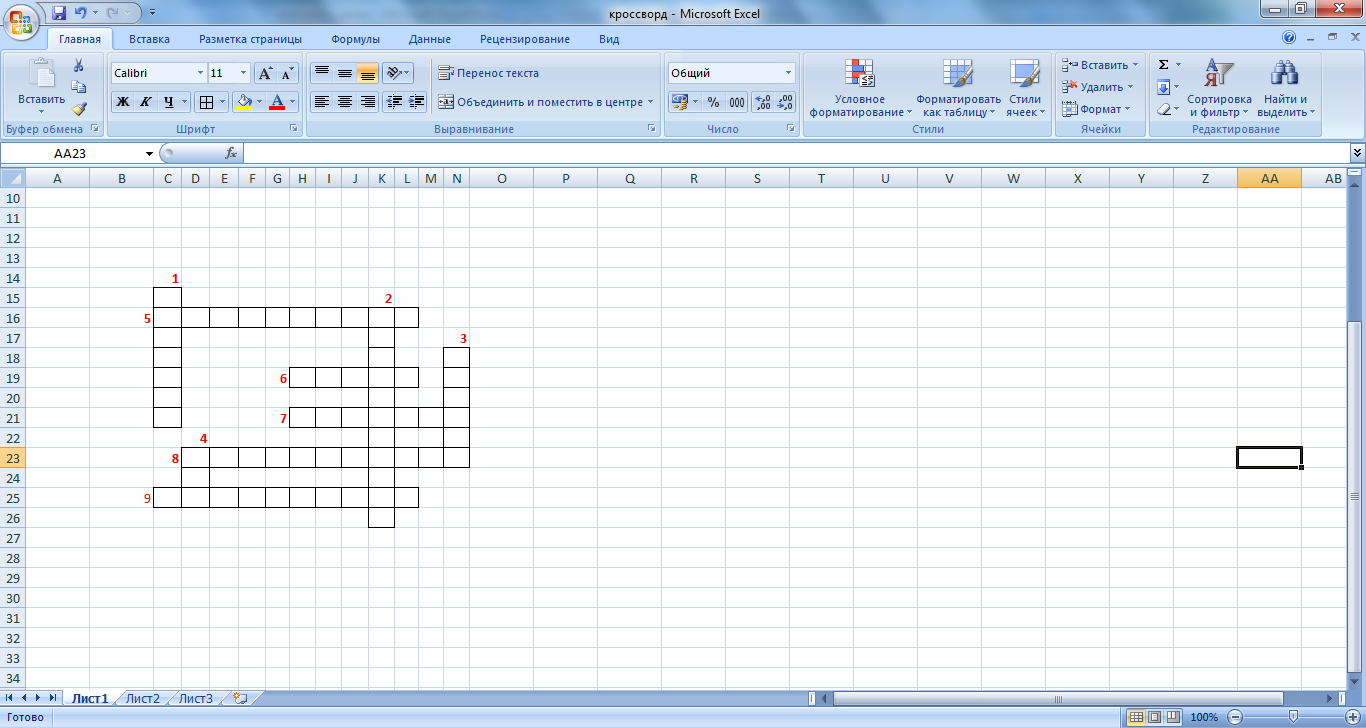 По вертикалиЦентр агломерации, расположенной на юге Восточной СибириГруппа близко расположенных городов и поселков, объединенных тесными связями.Название агломерации, расположенной на юге Западной Сибири.Город – центр одной из уральских агломераций.По горизонталиНазвание агломерации, расположенной на юге европейской части России.Населенный пункт с численностью 12 000 жителей, 85% которых заняты вне с/х.Населенный пункт с численностью населения 3 000 человек, 85% которых заняты вне с/х.Рост численности городского населения, повышение роли городов и распространение городского образа жизни.Совокупность населенных пунктов на определенной территории или процесс заселения территории.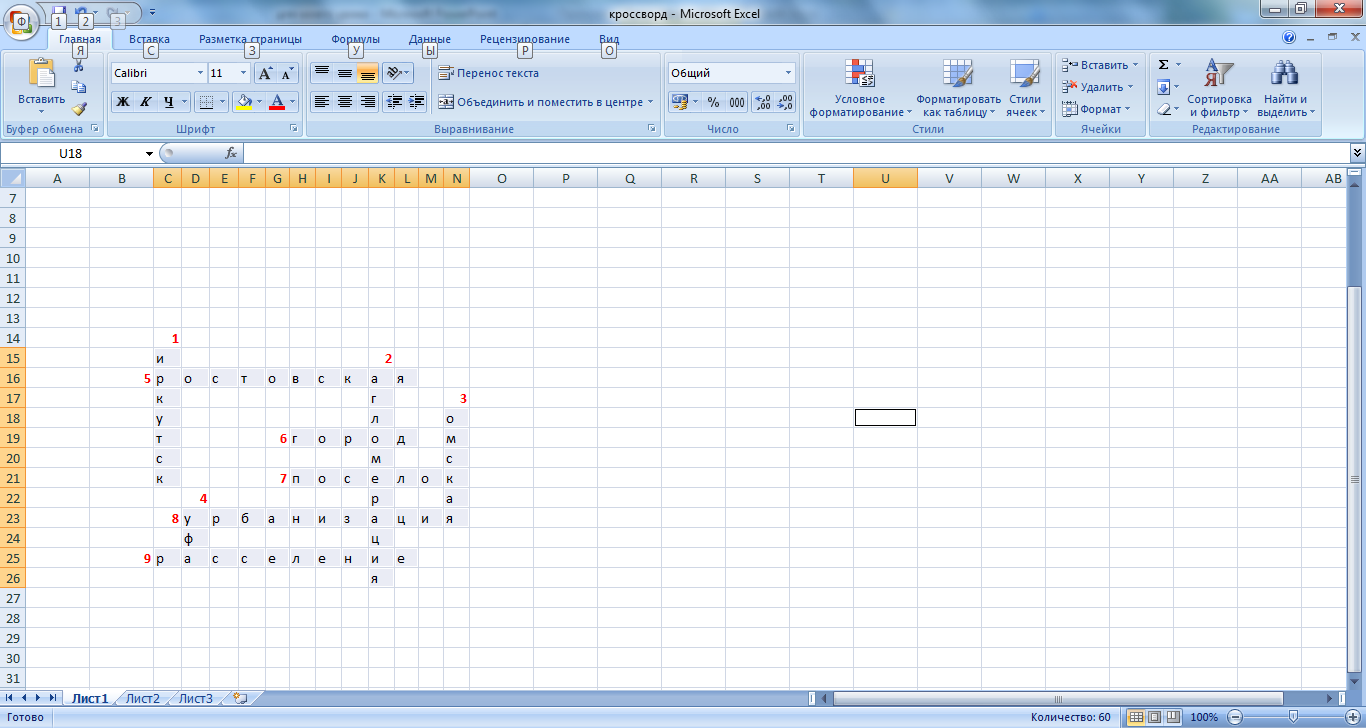 На стр. 2 – 3  кроссворд для распечаткиКроссворд по теме «Расселение и урбанизация»По вертикалиЦентр агломерации, расположенной на юге Восточной СибириГруппа близко расположенных городов и поселков, объединенных тесными связями.Название агломерации, расположенной на юге Западной Сибири.Город – центр одной из уральских агломераций.По горизонталиНазвание агломерации, расположенной на юге европейской части России.Населенный пункт с численностью 12 000 жителей, 85% которых заняты вне с/х.Населенный пункт с численностью населения 3 000 человек, 85% которых заняты вне с/х.Рост численности городского населения, повышение роли городов и распространение городского образа жизни.Совокупность населенных пунктов на определенной территории или процесс заселения территории.Кроссворд по теме «Расселение и урбанизация»По вертикалиЦентр агломерации, расположенной на юге Восточной СибириГруппа близко расположенных городов и поселков, объединенных тесными связями.Название агломерации, расположенной на юге Западной Сибири.Город – центр одной из уральских агломераций.По горизонталиНазвание агломерации, расположенной на юге европейской части России.Населенный пункт с численностью 12 000 жителей, 85% которых заняты вне с/х.Населенный пункт с численностью населения 3 000 человек, 85% которых заняты вне с/х.Рост численности городского населения, повышение роли городов и распространение городского образа жизни.Совокупность населенных пунктов на определенной территории или процесс заселения территории.Кроссворд по теме «Расселение и урбанизация»По вертикалиЦентр агломерации, расположенной на юге Восточной СибириГруппа близко расположенных городов и поселков, объединенных тесными связями.Название агломерации, расположенной на юге Западной Сибири.Город – центр одной из уральских агломераций.По горизонталиНазвание агломерации, расположенной на юге европейской части России.Населенный пункт с численностью 12 000 жителей, 85% которых заняты вне с/х.Населенный пункт с численностью населения 3 000 человек, 85% которых заняты вне с/х.Рост численности городского населения, повышение роли городов и распространение городского образа жизни.Совокупность населенных пунктов на определенной территории или процесс заселения территории.